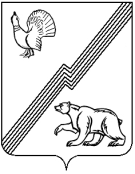 АДМИНИСТРАЦИЯ ГОРОДА ЮГОРСКАХанты-Мансийского автономного округа – Югры ПОСТАНОВЛЕНИЕот 14 марта 2016 года                                                                                                                   № 558О внесении изменения в постановлениеадминистрации города Югорскаот 30.10.2013 № 3225В соответствии с постановлением администрации города Югорска от 07.10.2013 № 2906 «О муниципальных и ведомственных целевых программах города Югорска», в целях  уточнения объемов финансирования программных мероприятий на 2015 год:1. Внести в приложение к постановлению администрации города Югорска от 30.10.2013 № 3225 «О муниципальной программе города Югорска «Развитие муниципальной службы в городе Югорске на 2014 – 2020 годы» (с изменениями  от 14.11.2014  № 6223,  от 12.12.2014               № 6923, от 30.12.2014 № 7401, от 20.05.2015 № 2069, от 03.12.2015 № 3501, от 15.12.2015                  № 3613) изменение, изложив таблицу 3 в новой редакции (приложение).2. Опубликовать  постановление в газете «Югорский вестник» и разместить на официальном сайте администрации города Югорска.3. Настоящее постановление вступает в силу после его официального опубликования в газете «Югорский вестник».4. Контроль за выполнением постановления возложить на заместителя главы администрации города Югорска А.В. Бородкина.Глава администрации города Югорска                                                                                                                  М.И. Бодак  Приложение к постановлениюадминистрации города Югорскаот 14 марта 2016 года  № 558 Перечень основных мероприятий муниципальной программы                                                                                        Развитие муниципальной службы в городе Югорске на 2014 - 2020 годы»                                                       Таблица 3                                                                                                               Кодстроки№Основногомероприятия№ОсновногомероприятияОсновные мероприятия программы (связь мероприятий с целевыми показателями муниципальной программы)Основные мероприятия программы (связь мероприятий с целевыми показателями муниципальной программы)Ответственный исполнитель/ соисполнитель (наименование органа или структурного подразделения, учреждения)Финансовые затраты на реализациюФинансовые затраты на реализациюФинансовые затраты на реализациюФинансовые затраты на реализациюФинансовые затраты на реализациюФинансовые затраты на реализацию(тыс.рублей)(тыс.рублей)(тыс.рублей)(тыс.рублей)(тыс.рублей)(тыс.рублей)Кодстроки№Основногомероприятия№ОсновногомероприятияОсновные мероприятия программы (связь мероприятий с целевыми показателями муниципальной программы)Основные мероприятия программы (связь мероприятий с целевыми показателями муниципальной программы)Ответственный исполнитель/ соисполнитель (наименование органа или структурного подразделения, учреждения)Источникифинансированиявсеговсего2014год2015год2016год2016год2017год2018год2019год2019год2020год01                                Цель: Повышение эффективности муниципальной службы и муниципального управления                                Цель: Повышение эффективности муниципальной службы и муниципального управления                                Цель: Повышение эффективности муниципальной службы и муниципального управления                                Цель: Повышение эффективности муниципальной службы и муниципального управления                                Цель: Повышение эффективности муниципальной службы и муниципального управления                                Цель: Повышение эффективности муниципальной службы и муниципального управления                                Цель: Повышение эффективности муниципальной службы и муниципального управления                                Цель: Повышение эффективности муниципальной службы и муниципального управления                                Цель: Повышение эффективности муниципальной службы и муниципального управления                                Цель: Повышение эффективности муниципальной службы и муниципального управления                                Цель: Повышение эффективности муниципальной службы и муниципального управления                                Цель: Повышение эффективности муниципальной службы и муниципального управления                                Цель: Повышение эффективности муниципальной службы и муниципального управления                                Цель: Повышение эффективности муниципальной службы и муниципального управления                                Цель: Повышение эффективности муниципальной службы и муниципального управления                                Цель: Повышение эффективности муниципальной службы и муниципального управления                                Цель: Повышение эффективности муниципальной службы и муниципального управления02       Задача 1. Повышение профессиональной компетентности муниципальных служащих и лиц, включенных в кадровый резерв       Задача 1. Повышение профессиональной компетентности муниципальных служащих и лиц, включенных в кадровый резерв       Задача 1. Повышение профессиональной компетентности муниципальных служащих и лиц, включенных в кадровый резерв       Задача 1. Повышение профессиональной компетентности муниципальных служащих и лиц, включенных в кадровый резерв       Задача 1. Повышение профессиональной компетентности муниципальных служащих и лиц, включенных в кадровый резерв       Задача 1. Повышение профессиональной компетентности муниципальных служащих и лиц, включенных в кадровый резерв       Задача 1. Повышение профессиональной компетентности муниципальных служащих и лиц, включенных в кадровый резерв       Задача 1. Повышение профессиональной компетентности муниципальных служащих и лиц, включенных в кадровый резерв       Задача 1. Повышение профессиональной компетентности муниципальных служащих и лиц, включенных в кадровый резерв       Задача 1. Повышение профессиональной компетентности муниципальных служащих и лиц, включенных в кадровый резерв       Задача 1. Повышение профессиональной компетентности муниципальных служащих и лиц, включенных в кадровый резерв       Задача 1. Повышение профессиональной компетентности муниципальных служащих и лиц, включенных в кадровый резерв       Задача 1. Повышение профессиональной компетентности муниципальных служащих и лиц, включенных в кадровый резерв       Задача 1. Повышение профессиональной компетентности муниципальных служащих и лиц, включенных в кадровый резерв       Задача 1. Повышение профессиональной компетентности муниципальных служащих и лиц, включенных в кадровый резерв       Задача 1. Повышение профессиональной компетентности муниципальных служащих и лиц, включенных в кадровый резерв       Задача 1. Повышение профессиональной компетентности муниципальных служащих и лиц, включенных в кадровый резерв03 1. 1.Организация обучения муниципальных служащих и лиц, включенных в кадровый резерв (резерв управленческих кадров) по дополнительным профессиональным программам по приоритетным направлениям,  включая обучение на рабочем месте («Школа муниципального служащего»)     ( 1 )Организация обучения муниципальных служащих и лиц, включенных в кадровый резерв (резерв управленческих кадров) по дополнительным профессиональным программам по приоритетным направлениям,  включая обучение на рабочем месте («Школа муниципального служащего»)     ( 1 )Управление по вопросам муниципальной службы, кадров и архивовМестный бюджет 4203,24203,2656,7400,5400,0400,0640,0706,0702,0702,0698,00304      Итого по задаче 1      Итого по задаче 1      Итого по задаче 1      Итого по задаче 1      Итого по задаче 1Местныйбюджет4203,24203,2656,7400,5400,0400,0640,0706,0702,0702,0698,005     Задача 2. Совершенствование работы, направленной на применение мер по предупреждению коррупции и борьбе с ней на муниципальной службе     Задача 2. Совершенствование работы, направленной на применение мер по предупреждению коррупции и борьбе с ней на муниципальной службе     Задача 2. Совершенствование работы, направленной на применение мер по предупреждению коррупции и борьбе с ней на муниципальной службе     Задача 2. Совершенствование работы, направленной на применение мер по предупреждению коррупции и борьбе с ней на муниципальной службе     Задача 2. Совершенствование работы, направленной на применение мер по предупреждению коррупции и борьбе с ней на муниципальной службе     Задача 2. Совершенствование работы, направленной на применение мер по предупреждению коррупции и борьбе с ней на муниципальной службе     Задача 2. Совершенствование работы, направленной на применение мер по предупреждению коррупции и борьбе с ней на муниципальной службе     Задача 2. Совершенствование работы, направленной на применение мер по предупреждению коррупции и борьбе с ней на муниципальной службе     Задача 2. Совершенствование работы, направленной на применение мер по предупреждению коррупции и борьбе с ней на муниципальной службе     Задача 2. Совершенствование работы, направленной на применение мер по предупреждению коррупции и борьбе с ней на муниципальной службе     Задача 2. Совершенствование работы, направленной на применение мер по предупреждению коррупции и борьбе с ней на муниципальной службе     Задача 2. Совершенствование работы, направленной на применение мер по предупреждению коррупции и борьбе с ней на муниципальной службе     Задача 2. Совершенствование работы, направленной на применение мер по предупреждению коррупции и борьбе с ней на муниципальной службе     Задача 2. Совершенствование работы, направленной на применение мер по предупреждению коррупции и борьбе с ней на муниципальной службе     Задача 2. Совершенствование работы, направленной на применение мер по предупреждению коррупции и борьбе с ней на муниципальной службе     Задача 2. Совершенствование работы, направленной на применение мер по предупреждению коррупции и борьбе с ней на муниципальной службе     Задача 2. Совершенствование работы, направленной на применение мер по предупреждению коррупции и борьбе с ней на муниципальной службе062. 2. Организация деятельности конкурсной комиссии по замещению вакантных должностей муниципальной службы, по проведению аттестации, квалификационного экзамена, конкурсной комиссии по формированию кадрового резерва, комиссии по соблюдению требований к служебному поведению муниципальных служащих органов местного самоуправления города Югорска и урегулированию конфликта интересов (2)Организация деятельности конкурсной комиссии по замещению вакантных должностей муниципальной службы, по проведению аттестации, квалификационного экзамена, конкурсной комиссии по формированию кадрового резерва, комиссии по соблюдению требований к служебному поведению муниципальных служащих органов местного самоуправления города Югорска и урегулированию конфликта интересов (2)Управление по вопросам муниципальной службы, кадров и архивовМестный бюджетМестный бюджет111,618,817,815,015,015,015,015,015,015,0073.3.Формирование антикоррупционного поведения, повышение эффективности деятельности начинающих муниципальных служащих в рамках адаптационных процедур и наставничества (3,4)Формирование антикоррупционного поведения, повышение эффективности деятельности начинающих муниципальных служащих в рамках адаптационных процедур и наставничества (3,4)Управление по вопросам муниципальной службы, кадров и архивовМестный бюджетМестный бюджет 213,7  40,70,0038,038,045,030,030,030,030,008        Итого по задаче 2        Итого по задаче 2        Итого по задаче 2        Итого по задаче 2        Итого по задаче 2Местный бюджетМестный бюджет 325,3 59,517,853,053,060,045,045,045,045,009      Задача 3. Повышение престижа муниципальной службы, развитие корпоративной культуры      Задача 3. Повышение престижа муниципальной службы, развитие корпоративной культуры      Задача 3. Повышение престижа муниципальной службы, развитие корпоративной культуры      Задача 3. Повышение престижа муниципальной службы, развитие корпоративной культуры      Задача 3. Повышение престижа муниципальной службы, развитие корпоративной культуры      Задача 3. Повышение престижа муниципальной службы, развитие корпоративной культуры      Задача 3. Повышение престижа муниципальной службы, развитие корпоративной культуры      Задача 3. Повышение престижа муниципальной службы, развитие корпоративной культуры      Задача 3. Повышение престижа муниципальной службы, развитие корпоративной культуры      Задача 3. Повышение престижа муниципальной службы, развитие корпоративной культуры      Задача 3. Повышение престижа муниципальной службы, развитие корпоративной культуры      Задача 3. Повышение престижа муниципальной службы, развитие корпоративной культуры      Задача 3. Повышение престижа муниципальной службы, развитие корпоративной культуры      Задача 3. Повышение престижа муниципальной службы, развитие корпоративной культуры      Задача 3. Повышение престижа муниципальной службы, развитие корпоративной культуры      Задача 3. Повышение престижа муниципальной службы, развитие корпоративной культуры      Задача 3. Повышение престижа муниципальной службы, развитие корпоративной культуры104.Проведение городского праздника «День муниципального служащего города Югорска» (5)Проведение городского праздника «День муниципального служащего города Югорска» (5)Управление по вопросам муниципальной службы, кадров и архивовУправление по вопросам муниципальной службы, кадров и архивовМестный бюджет Местный бюджет 1498,0234,3131,7132,0132,0250,0250,0250,0250,0250,0115. Изучение общественного мнения о деятельности муниципальных служащих города Югорска (6) Изучение общественного мнения о деятельности муниципальных служащих города Югорска (6)Управление по вопросам муниципальной службы, кадров и архивовУправление по вопросам муниципальной службы, кадров и архивовМестныйбюджетМестныйбюджет  249,549,50,0000,000,0 50,050,050,050,050,012Итого по задаче 3Итого по задаче 3Итого по задаче 3Итого по задаче 3Итого по задаче 3МестныйбюджетМестныйбюджет1747,5283,8131,7132,0132,0300,0300,0300,0300,0300,013Всего по муниципальной программеВсего по муниципальной программеВсего по муниципальной программеВсего по муниципальной программеВсего по муниципальной программеМестныйбюджет Местныйбюджет 6276,01000,0550,0585,0585,01000,01051,01047,01047,01043,0В том числе:В том числе:В том числе:В том числе:В том числе:В том числе:В том числе:В том числе:В том числе:В том числе:В том числе:В том числе:В том числе:В том числе:В том числе:В том числе:В том числе:14Инвестиции в объекты муниципальной собственностиИнвестиции в объекты муниципальной собственностиИнвестиции в объекты муниципальной собственностиИнвестиции в объекты муниципальной собственностиИнвестиции в объекты муниципальной собственностиМестный бюджетМестный бюджет0,000,000,000,000,000,000,000,000,000,0015Ответственный исполнитель: Управление по вопросам муниципальной службы, кадров и архивовОтветственный исполнитель: Управление по вопросам муниципальной службы, кадров и архивовОтветственный исполнитель: Управление по вопросам муниципальной службы, кадров и архивовОтветственный исполнитель: Управление по вопросам муниципальной службы, кадров и архивовОтветственный исполнитель: Управление по вопросам муниципальной службы, кадров и архивовМестныйбюджет Местныйбюджет 6276,01000,0550,0585,0585,01000,01051,01047,01047,01043,0